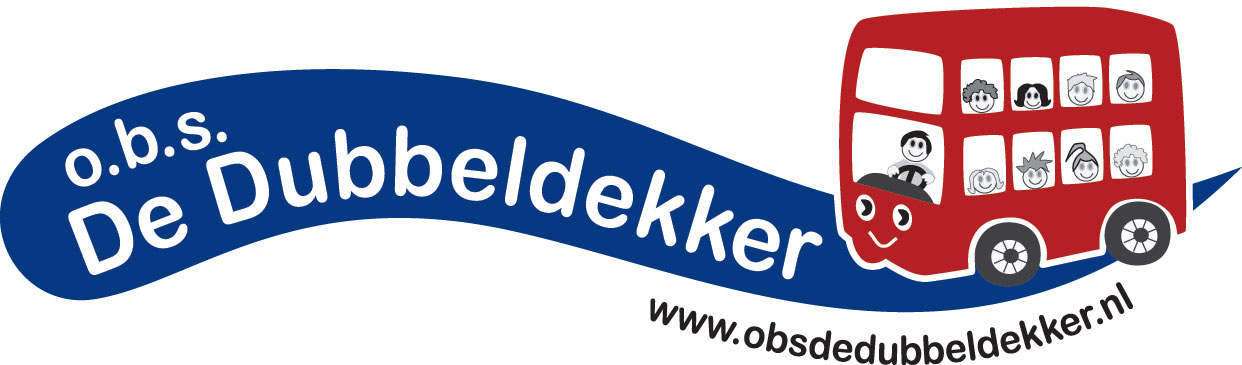 Ondersteuningsprofiel 2013 - 2014InleidingIn dit rapport wordt het ondersteuningsprofiel van onze school beschreven. Ons ondersteuningsprofiel verheldert de mate waarin wij basiszorg kunnen bieden aan onze leerlingen. Daarnaast wordt beschreven welke gespecialiseerde zorg wij -eventueel met hulp van derden- kunnen en willen leveren. Ons ondersteuningsprofiel heeft daardoor enerzijds een inventariserend en anderzijds een meer strategisch karakter. Het rapport geeft in de eerste plaats informatie over onze basiszorg, over de zorgzwaarte van onze groepen, over onze materialen, middelen en faciliteiten en over onze huidige expertise met betrekking tot zorg en begeleiding. In de tweede plaats geeft het rapport zicht op onze ambities: welke zorg willen wij in de nabije toekomst bieden en welke expertise willen we daartoe ontwikkelen?Het ondersteuningsprofiel in dit rapport is het resultaat van een aantal ingevulde vragenlijsten. Deze vragenlijsten zijn waar mogelijk afgestemd op het referentiekader over de zorgplicht en het toezichtkader van de Inspectie van het Onderwijs. De keuze voor de vragenlijsten is tot stand gekomen op basis van het referentiekader Ondersteuningsprofiel van de PO-raad (september 2012). In het referentiekader wordt een definitie van een ondersteuningsprofiel gegeven.Een ondersteuningsprofiel geeft aan welk aanbod aan onderwijs, zorg en ondersteuning een school haar (zorg)leerlingen kan bieden, waar de school intern grenzen ervaart en met welke externe zorg de school deze grenzen beslecht. Daarbij maakt de school onderscheid tussen basiszorg, breedtezorg en dieptezorg. Daarnaast kan een ondersteuningsprofiel een professionaliserings- en ontwikkelingsperspectief schetsen voor de school en haar medewerkers.Op basis van deze definitie komen in dit rapport aan de orde: de kengetallen en de zorgzwaarte van onze school (die een rol kunnen spelen bij de financiering), het onderwijsaanbod (o.a. de differentiatiecapaciteit van de leraren), de zorgstructuur, de zorgbreedte, de deskundigheid van de leraren en de rol van de ouders en de leerlingen m.b.t. de zorg en begeleiding op onze school.De uitslagen geven voldoende inzicht in onze sterke en zwakke kanten, en tevens in onze mogelijke verbeterpunten. Vanzelfsprekend is het uitgangspunt niet om alles te verbeteren; we zullen daarbij keuzes moeten maken. In ieder hoofdstuk is ruimte gecreëerd voor opmerkingen c.q. analyse en reflectie op de uitslagen. Uiteindelijk maakt het plan van aanpak duidelijk wat onze school wil en gaat doen aan het verleggen van de zorggrenzen.In dit rapport wordt het ondersteuningsprofiel van onze school beschreven. 
Ons ondersteuningsprofiel verheldert de mate waarin wij basiszorg kunnen bieden aan onze leerlingen. Ons ondersteuningsprofiel heeft enerzijds een inventariserend en anderzijds een meer strategisch karakter. 
Het rapport geeft o.a. informatie over onze basiszorg, over de zorgzwaarte van onze groepen en over onze huidige expertise met betrekking tot zorg en begeleiding. 
Het profiel past binnen het ondersteuningsplan van de stichting Acis. Hoe de zorg op onze school georganiseerd is staat beschreven in ons interne zorgplan. 
Het ondersteuningsprofiel in dit rapport is het resultaat van een aantal ingevulde vragenlijsten. Deze vragenlijsten zijn waar mogelijk afgestemd op het referentiekader over de zorgplicht en het toezichtkader van de Inspectie van het Onderwijs. De keuze voor de vragenlijsten is tot stand gekomen op basis van het referentiekader Ondersteuningsprofiel van de PO-raad (september 2012). In het referentiekader wordt een definitie van een ondersteuningsprofiel gegeven. 
Op basis van deze definitie komen in dit rapport aan de orde: de kengetallen en de zorgzwaarte van onze school (die een rol kunnen spelen bij de financiering), het onderwijsaanbod (o.a. de differentiatiecapaciteit van de leraren), de zorgstructuur, de zorgbreedte, de deskundigheid van de leraren en de rol van de ouders m.b.t. de zorg en begeleiding op onze school. 
De uitslagen geven voldoende inzicht in onze sterke en zwakke kanten, en tevens in onze mogelijke verbeterpunten. Vanzelfsprekend is het uitgangspunt niet om alles te verbeteren; we zullen daarbij keuzes moeten maken. In ieder hoofdstuk is ruimte gecreëerd voor opmerkingen c.q. analyse en reflectie op de uitslagen. Uiteindelijk maakt het plan van aanpak duidelijk wat onze school wil en gaat doen en wordt opgenomen in het jaarplan. GegevensSchoolgegevensVisie - schoolconceptWe streven er naar elk kind dicht bij huis passend onderwijs aan te bieden. 
Daarom kiezen wij voor een sterke basiszorg ( met de drie arrangementen) met daarnaast eventueel maatwerk, dit wordt per specifiek geval bekeken. 
De zorg moet uitvoerbaar zijn binnen de mogelijkheden van onze school, en het kind moet zich welbevinden en ontwikkelen. 
Wij hebben niet de ambitie specifieke arrangementen te bieden omdat dit naar ons inziens een brede opvang uitsluit. Periode van afnameHet ondersteuningsprofiel is opgesteld in de periode 2013 - 2014Aantal respondentenWaardering van het responspercentageWaardering van de scoresWe gaan ervan uit, dat een verschil van meer dan 0,50 op de benchmark een significant verschil is. Een sterk punt is een punt dat boven de  scoort. Een mogelijk verbeterpunt is een punt dat beneden de  scoort.Kengetallen-A: Zorgzwaarte van de school o.b.v. groepsprofielenOnze school heeft minder leerlingen met gewicht dan de gemiddelde schoolOnze school heeft een lager percentage gewogen leerlingen dan de gemiddelde schoolOnze school heeft een lagere zorgzwaarte dan gemiddeld, gelet op het type leerlingenKengetallen-B: Typen leerlingen o.b.v. groepsprofielenKengetallen-C: Personele bezettingDyslexieAnalyse en conclusiesBasis is ok. Vraag is of we een leesspecialist willen en hoe het zit met de moderne hulpmiddelen. 
Dyslexie beleid staat niet specifiek in de schoolgids.Strategisch beleidWat willen we doen: 
* Vorm voor in schoolgids bekijken. ( gaan we hem specifiek vermelden, verwijzing, samenvatting??)Traject directie/MR 
* de inzet van middelen staat in beleidsplan maar is niet actueel en conform praktijk. Dit gaan we binnen de zorg bespreken. 
* Het hele verhaal rondom specialisten bespreken ( visie!!)onderdeel van functiehuis?) Actie schooljaar 2014/2015 Hoogbegaafdheid (bron: ACIS)Analyse en conclusiesWe hebben voldoende informatie kennis door de scholing. De uitvoering in de praktijk is in ontwikkeling.Strategisch beleidDit jaar gaan we de kwaliteit van de talentplannen verbeteren (is al uitgezet voor dit jaar) en voor volgend schooljaar zal uitvoering centraal gezet worden ( actie schooljaar 2014/2015)Standaarden ZorgplichtAnalyse en conclusiesGoed bezigZorg en begeleiding (inspectie-eisen)Analyse en conclusiesWe zijn met name n.a.v. vorig inspectiebezoek planmatiger bezig. Deze ontwikkeling verloopt positiefStrategisch beleidVoortzetting huidig beleidAlgemene ondersteuningsdeskundigheidAnalyse en conclusiesDe uitslag sluit aan bij de ontwikkeling die we doormaken. De basisvoorwaarden zijn aanwezig.Strategisch beleidDe verbeterpunten staan in het plan van aanpak van dit schooljaar. Zo zijn we met elkaar bezig met een kwaliteitsverbetering van de handelingsplannen met daarbij de nodige aandacht voor het waarnemen en begrijpen ( de analyse) en de uitvoering. 
Verder zijn we in de zorg bezig met de OPP's. Differentiatiecapaciteit lerarenAnalyse en conclusiesBij een aantal uitslagen begrijpen we de uitkomst niet zo goed. Dit wijten wij aan een andere benaming. Dat zal gecheckt moeten worden. Zo is het groepsplan een basisplan en zijn de hulpplannen mede op basis van onderwijsbehoeften gemaakt.Strategisch beleidDe leerlijnen zijn inmiddels opgenomen in de basisplannen, de leerkrachten moeten zich deze meer eigen maken. Dit gebeurt door de inhoudelijke doelen, kijkend naar de leerlijnen op te nemen in de hulpplannen. OuderbetrokkenheidAnalyse en conclusiesDe ouders worden niet voldoende betrokken bij de totstandkoming van de plannen. Op dit moment vindt dit alleen plaats bij de kinderen met een OPP en incidenteel bij een intensief en of talentenplan. We proberen wel de informatie van ouders in de belemmerende en stimulerende factoren op te nemen. Strategisch beleidDe prioriteit ligt op dit moment bij interne procedure. Hoogbegaafdheid (bron: ACIS)Analyse en conclusiesHelaas blijkt dat de theorie nog niet voldoende uitgevoerd wordt in de praktijk. De mensen voelen zich nog niet competent.Strategisch beleidWe zullen bij het maken van de talentplannen goed bewaken hoe de organisatie in de klas gaat. Het zal bespreekpunt worden in de leerling-bespreking en de eventuele vervolgstappen moeten in jaarplan 2014-2015 opgenomen worden.Rekenbeleid (bron: ACIS)Analyse en conclusiesLeerkrachten hebben op aantal punten niet voldoende informatie. 
De IB mist een aantal zaken.Strategisch beleidOmdat we met een nieuwe rekenmethode begonnen zijn. Willen we even geen acties op rekenen zetten. We willen eerst goed waarnemen wat de resultaten en ervaringen zijn. Daarna gaan we het binnen de IB een plekje geven.Zorg en begeleiding [algemeen]Analyse en conclusiesWe zijn heel tevreden over het algemene beeld t.a.v. zorg en begeleiding. Ook hier wel weer het aandachtspunt de praktijk. Strategisch beleidZorgprocedures levend houden! SchoolDe DubbeldekkerAdresButtervliet 2Postcode3281lkPlaatsNumansdorpTelefoonnummerE-mailinfo@obsdedubbeldekker.nlWebsitewww.obsdedubbeldekker.nlSOP DirectieSOP TeamSOP OudersSOP LeerlingenUitgezet21500Ingevuld21500Respons (%)100,00%100,00%0,00%0,00%Een respons tot 16%Erg laagEen respons tussen 16% en 34%LaagEen respons tussen 34% en 50%VoldoendeEen respons tussen 50% en 70%GoedEen respons boven 70%UitstekendEen score tot 2,50OnvoldoendeEen score tussen 2,50 en 3,00Zwak (matig)Een score tussen 3,00 en 3,25VoldoendeEen score tussen 3,25 en 3,50Ruim voldoendeEen score tussen 3,50 en 3,75GoedEen score tussen 3,75 en 4,00UitstekendLeerjaarGroepAantalGem gewicht% gewogenZorgzwaarte totZorgzwaarte gem11/2A90,0722,22%80,8911/2B90,000,00%00,0021/2A100,1210,00%101,0021/2B100,0310,00%141,4033180,025,56%301,6744220,054,55%381,7355210,039,52%542,5766350,012,86%722,0677270,000,00%702,5988320,026,25%802,501930,037,10%370,19GSESGSOS+/-Gemiddeld gewicht0,030,08-0,05Percentage gewogen leerlingen7,10%11,62%-4,53AESAOS+/-[1]01. Leerlingen op 1 oktober192.0201,48-9,4802. Jongens103.0102,45+0,5503. Meisjes88.089,95-1,9504. Leerlingen zonder gewicht181.0174,83+6,1705. Leerlingen met gewicht 0,39.09,61-0,6106. Leerlingen met gewicht 1,22.014,27-12,27[2]15. Leerlingen met een verlengde kleuterperiode1.010,10-9,1027. Leerlingen met verwijzing SBO1.06,89-5,8929. Doublures4.03,81+0,1930. Naar VSO [vorig jaar]0.01,16-1,1631. Naar praktijkonderwijs [vorig jaar]0.00,63-0,6332. LWOO-indicatie [vorig jaar] 3.02,21+0,79[7]58. Leerlingen groep 1 dat gebruik maakte van voorschoolse opvang16.011,50+4,5059. Leerlingen met een OPP3.09,71-6,7160. Leerlingen die extra ondersteuning krijgen op niveau 1: interne ondersteuning zoals RT, IB etc.75.030,13+44,8761. Leerlingen die extra ondersteuning krijgen op niveau 2: externe ondersteuning door CED, Slimpuls etc.21.07,53+13,4762. Leerlingen die extra ondersteuning krijgen op niveau 3: externe ondersteuning door SMW9.06,18+2,8263. Leerlingen die extra ondersteuning krijgen op niveau 4: externe ondersteuning via SMW door CJG1.01,76-0,7664. Aanmeldingen Ondersteuningscommissie op niveau 31.01,06-0,0670. Leerlingen met LGF cluster 21.00,73+0,2773. Leerlingen met een dyslexieverklaring8.07,69+0,3174. Leerlingen met een dyscalculieverklaring1.00,56+0,4475. Hoogbegaafde leerlingen1.09,56-8,5676. Thuiszitters0.00,13-0,13AESAOS+/-PERSONEEL SPECIFIEK [taken en functies]05. Intern begeleider(s) [fte.]0.40,68-0,2818. Schoolmaatschappelijk werker [fte.]0.10,16-0,0619. Orthopedagoog [fte.]0.010,02-0,01DyslexieGSESGSOS+/-De school werkt met 'protocollen leesproblemen en dyslexie' 3,003,47 -0,47 De school heeft een [schriftelijk] beleid om systematisch te werken met leerlingen die achterblijven of uitvallen bij het leren lezen3,503,23 +0,27 De school kent de signalen die kunnen duiden op dyslexie per leeftijdsgroep (bijv. sneltoets van Luinge).3,003,18 -0,18 De school verricht beginnende leesactiviteiten in groep 1 en 2 zoals bijv. Ik & Ko, Het ontwikkelen van het fonemisch bewustzijn (CPS) en/of Schatkist.4,003,81 +0,19 De school kent een preventieve insteek bijv. de voorschotbenadering van A. Smits en/of uitbreiding van instructie- en oefentijd.3,003,23 -0,23 De school hanteert modelling: voor-koor-partnerlezen.4,003,86 +0,14 De school kent het belang van de leesmotivatie.4,003,77 +0,23 De school gebruikt een methode voor voortgezet lezen.4,003,73 +0,27 De school voert deskundig de ondersteuning schriftelijk en planmatig uit.3,003,32 -0,32 De school werkt samen met de ouders in de aanpak van ernstige leesproblematiek.3,003,32 -0,32 De school is op de hoogte van wat een dyslexiebehandeling inhoudt.3,003,41 -0,41 De school maakt gebruik van ICT hulpmiddelen voor kinderen met dyslexie, zoals bijvoorbeeld een Daisy-speler.2,002,95 -0,95 De school heeft haar dyslexiebeleid in de schoolgids opgenomen.2,002,50 -0,50 De school heeft een leescoördinator resp. leesspecialist.1,002,30 -1,30 De tussenopbrengsten lezen in groep 3 en 4 zijn voldoende.4,003,09 +0,91 HoogbegaafdheidGSESGSOS+/-De IB'er heeft een goed beeld van de cyclus van het jaarlijks terugkerende signaleringsproces van meer- en hoogbegaafde leerlingen3,003,70 -0,70 De IB'er maakt gebruik van de Sidi-vragenlijsten4,003,68 +0,32 De IB'er maakt gebruik van het Handelingsprotocol Hoogbegaafdheid 4,003,42 +0,58 De IB'er stelt het didactisch niveau vast via doortoetsen 3,003,61 -0,61 De IB'er is in staat het schoolteam en de individuele leraar op het juiste moment aan te sturen en de benodigde stappen te zetten in het signaleringsproces3,003,40 -0,40 De IB'er kan goed omgaan met een didactische voorsprong van een leerling en bevordert de versnelling van de leerling als daar aanleiding toe is (met gebruik van de Versnellings-Wenselijkheids-Lijst)3,003,53 -0,53 De IB'er ondersteunt de leraren in het voorbereiden en structureel aanbieden van adequaat verrijkingswerk (maar neemt niet over van de leraar)2,003,10 -1,10 De IB'er heeft goed zicht op het verrijkingswerk dat de meer- en hoogbegaafde leerlingen aangeboden krijgen 2,002,90 -0,90 De IB'er kan het niveau van het verrijkingsaanbod goed beoordelen en neemt initiatief tot het (laten)aanvullen van het aanbod (bijv. verrijkingsopdrachten kleuters/zaakvakken) 2,002,90 -0,90 De IB'er heeft goed zicht op de competenties van het team en de individuele teamleden, en beschikt naar aanleiding van een â€œteamfotoâ€ over een plan van aanpak 2,003,00 -1,00 Standaarden ZorgplichtGSESGSOS+/-De school heeft een onderwijszorgprofiel dat deel uitmaakt van een dekkend regionaal onderwijszorgaanbodDe school krijgt onderwijszorgmiddelen op basis van een transparante toewijzingssystematiek De school biedt ouders toegang tot informatie en tot ondersteuning bij de toewijzing van onderwijszorg (onderwijsloket)De school bewaakt de kwaliteit van het onderwijszorgprofiel en betrekt ouders bij de beoordeling daarvan3,002,48 +0,52 De school bewaakt dat medewerkers voldoen aan professionele functie-eisen behorend bij het onderwijszorgprofiel 3,002,96 +0,04 De school beschikt over ondersteuning voor leraren en leerlingen bij specialistische (ortho)pedagogische, (ortho)didactische en psychosociale problemen3,002,92 +0,08 De school waarborgt voor al haar leerlingen een effectieve overdracht van en naar een andere school of sector4,003,72 +0,28 De school heeft de medezeggenschap over het onderwijszorgprofiel en de zorgmiddelen conform WMS geregeld 3,002,59 +0,41 De school legt (achteraf) verantwoording af over de besteding van de toegekende zorgmiddelen en de behaalde resultatenDe school heeft een klachtenregeling en is daarnaast aangesloten bij de geschillencommissie Zorgplicht Passend Onderwijs3,003,40 -0,40 Zorg en begeleiding (inspectie-eisen)GSESGSOS+/-De school gebruikt een samenhangend systeem van instrumenten en procedures voor het volgen van de prestaties en de ontwikkeling van de leerlingen4,003,81 +0,19 De school signaleert vroegtijdig welke leerlingen zorg nodig hebben4,003,76 +0,24 Op basis van een analyse van de verzamelde gegevens bepaalt de school de aard en de zorg voor de leerlingen3,003,51 -0,51 De school stelt voor leerlingen met een specifieke behoefte een ontwikkelingsperspectief op 3,003,33 -0,33 De school volgt of de leerling zich ontwikkelt conform het ontwikkelingsperspectief en maakt naar aanleiding hiervan beredeneerde keuzes3,003,47 -0,47 De school voert de zorg planmatig uit 3,003,57 -0,57 De school gaat de effecten van de zorg na 3,003,47 -0,47 De school betrekt de ouders/verzorgers van de leerlingen bij de zorg voor hun kind3,003,41 -0,41 De school waarborgt de structurele samenwerking met ketenpartners waar noodzakelijke interventies haar eigen kerntaak overschrijden 3,003,47 -0,47 Algemene ondersteuningsdeskundigheidGSESGSOS+/-Ik ben in staat om vroegtijdig te signaleren welke leerlingen (extra) ondersteuning nodig hebben3,403,62 -0,22 Ik beschik over voldoende analysevaardigheden om de juiste ondersteuning voor een kind te bepalen2,873,23 -0,36 Ik ben in staat om een adequaat plan op te stellen voor leerlingen met een extra ondersteuningsbehoefte 2,733,22 -0,49 Ik vraag hulp als mijn ondersteuningsdeskundigheid onvoldoende blijkt te zijn (en ik weet waar [van wie] ik hulp kan krijgen)3,533,76 -0,23 Ik ben in staat om (samen met de IB-er/orthopedagoog) een ontwikkelingsperspectief op te stellen2,453,23 -0,78 Ik ben voldoende deskundig in het begeleiden van leerlingen met een extra ondersteuningsbehoefte 2,933,44 -0,51 Ik ben in staat om de ondersteuning voor een leerling voldoende planmatig en gestructureerd uit te voeren2,603,30 -0,70 Ik besteed voldoende aandacht aan het vergroten van mijn competenties m.b.t. ondersteuning en begeleiding 3,073,34 -0,27 Ik beschik over voldoende pedagogische competenties om de ondersteuning goed uit te voeren (en te kunnen differentiëren)3,333,56 -0,23 Ik beschik over voldoende didactische competenties om de deskundigheid goed uit te voeren (en te kunnen differentiëren)3,203,47 -0,27 Ik beschik over voldoende organisatorische competenties om de deskundigheid goed uit te voeren (en te kunnen differentiëren) [klassenmanagement]3,073,44 -0,37 Differentiatiecapaciteit lerarenGSESGSOS+/-Ik ben op de hoogte van de theorie van handelingsgericht werken 3,003,27 -0,27 Ik ken de onderwijsbehoeften van de leerlingen3,333,52 -0,19 Ik kan de leerlingen op de juiste wijze inschatten in relatie tot de gehanteerde leerlijnen2,933,37 -0,43 Ik heb de onderwijsbehoeften van de leerlingen ondergebracht in een groepsoverzicht 2,863,41 -0,55 Ik beschik over een groepsplan op basis van de onderwijsbehoeften van de leerlingen2,673,42 -0,75 Ik ben in staat een groepsplan planmatig uit te voeren3,363,47 -0,11 Ik ben in staat een individueel handelingsplan (n.a.v. een ontwikkelingsperspectief) planmatig uit te voeren 2,863,49 -0,63 Ik geef extra leerstof aan leerlingen met een taalachterstand2,703,28 -0,58 Ik geef extra leerstof aan leerlingen met een rekenachterstand 3,173,37 -0,20 Ik kan de instructie afstemmen op de verschillen tussen de (groepjes) leerlingen 3,473,58 -0,12 Ik kan de leerstof afstemmen op de verschillen tussen de (groepjes) leerlingen3,273,55 -0,28 Ik kan de werkvormen afstemmen op de verschillen tussen de (groepjes) leerlingen3,133,42 -0,29 Ik kan de ondersteuning afstemmen op de verschillen tussen de (groepjes) leerlingen3,213,49 -0,28 Ik kan de verwerking afstemmen op de verschillen tussen de leerlingen3,133,48 -0,34 Ik kan de hoeveelheid tijd afstemmen op de onderwijsbehoeften van de leerlingen2,873,24 -0,37 Ik kan mijn taalgebruik afstemmen op de onderwijsbehoeften van de leerlingen3,473,65 -0,18 Ik kan convergent differentiëren (differentiëren op drie niveaus)3,273,34 -0,08 Ik kan handelingsgericht werken koppelen aan opbrengstgericht werken 2,853,22 -0,37 Ik kan doelen (normen) vaststellen voor een leerling, voor een groepje leerlingen en/of de groep als geheel 3,203,49 -0,29 Ik kan resultaatgericht werken aan de vastgestelde doelen (normen) 3,133,42 -0,28 Ik kan opbrengstgericht werken3,233,38 -0,15 OuderbetrokkenheidGSESGSOS+/-Bij de zorg en begeleiding worden de ouders betrokken3,273,46 -0,19 Ouders worden geïnformeerd als hun kind extra zorg krijgt3,473,65 -0,18 De deskundigheid en de ervaring van de ouders worden bevraagd en benut als we extra zorg aan een kind geven2,873,18 -0,31 De wensen en de verwachtingen van de ouders worden bevraagd en meegenomen bij extra zorg voor hun kind3,003,24 -0,24 We maken afspraken met ouders over wie waarvoor verantwoordelijk is in geval van extra zorg 2,933,23 -0,30 We betrekken ouders bij het opstellen van een plan voor hun kind2,312,79 -0,48 We betrekken ouders bij de evaluatie van de zorg en begeleiding van hun kind 2,933,28 -0,35 We begeleiden ouders als hun kind naar een andere school/vervolgvoorziening gaat3,153,39 -0,24 Ouders worden betrokken bij het opstellen van het onderwijskundig rapport/transitiedocument2,402,99 -0,59 Ouders worden betrokken bij het opstellen van het handelingsplan/ontwikkelingsperspectief2,752,93 -0,18 HoogbegaafdheidGSESGSOS+/-Mijn rol en mijn verantwoordelijkheid in het signaleringsproces van meer- en hoogbegaafde leerlingen zijn helder voor mij2,873,34 -0,47 Ik kan het instructieniveau van een leerling onderzoeken en daarop aansluiten2,433,25 -0,83 Ik kan de onderwijsbehoeften van meer- en hoogbegaafde leerlingen in kaart brengen2,733,10 -0,36 Ik kan meer- en hoogbegaafde leerlingen op cognitief gebied bieden wat ze nodig hebben (en de instructie en het aanbod aanpassen)2,673,04 -0,37 Ik kan afstemmen via compacten, verrijken en versnellen2,933,33 -0,40 Ik kan groeps- en/of themaopdrachten aanpassen (verdiepen) voor meer- en hoogbegaafde leerlingen (in laten zetten van het creatief denkvermogen)2,603,02 -0,42 Het lukt mij om de meer- en hoogbegaafde leerlingen wekelijks feedback te geven op het verrijkingswerk 2,072,86 -0,79 RekenbeleidGSESGSOS+/-Wij hebben de zgn. dyscalculiebrief met elkaar besproken1,732,15 -0,42 Onze school heeft een visie op rekenen en wiskunde op schrift gesteld 2,863,06 -0,20 De beschreven visie is gerelateerd aan het protocol ERWD 2,002,87 -0,87 Bij Rekenen en wiskunde maken we gebruik van de HGW-cyclus voor het analyseren van rekenproblemen3,333,27 +0,06 We beschikken over heldere doelen voor de groepen 1 t/m 8 (Rekenen en wiskunde)3,333,61 -0,27 In de onderbouw worden rekenproblemen vroegtijdig gesignaleerd3,363,51 -0,14 In groep 2 werken we met de voorschotbehandeling (Gert Gelderblom)Bij ons staat het versterken van de leraarvaardigheden centraal in het beleid m.b.t. Rekenen en wiskunde3,003,08 -0,08 De IB'er is gericht op het versterken van de instructiekwaliteiten (Rekenen en wiskunde) 2,202,82 -0,62 De IB'er is gericht op het versterken van het effectief omgaan met verschillen (Rekenen en wiskunde)2,733,01 -0,28 De IB'er is gericht op het versterken van de ondersteuning van achterblijvende leerlingen (Rekenen en wiskunde)3,003,24 -0,24 De IB'er is gericht op het versterken van aandacht voor het automatiseren (Rekenen en wiskunde)2,712,91 -0,20 Zwakkere rekenaars geven wij extra instructie- en oefentijd3,433,65 -0,22 Zwakke rekenaars maken wel kennis met de (essenties van de) stofonderdelen t/m groep 8 3,363,53 -0,17 De IB'er heeft goed zicht op de competenties (Rekenen en wiskunde) van het team en de individuele teamleden, en beschikt naar aanleiding van een teamfoto over een plan van aanpak 2,502,90 -0,40 Zorg en begeleiding [algemeen]GSESGSOS+/-Onze school beschikt over een gedeelde, gedragen en vastgelegde visie op zorg en begeleiding 3,133,25 -0,12 Onze school heeft de interne zorgprocedures helder beschreven 3,363,37 -0,01 Onze school heeft vastgesteld op welke manier de zorg en begeleiding wordt gegeven3,273,36 -0,09 Onze school heeft vastgesteld welke middelen er aan de zorg en begeleiding worden besteed 3,103,29 -0,19 Onze visie wordt gerealiseerd in de dagelijkse praktijk 3,153,30 -0,15 De interne zorgprocedures worden in de dagelijkse praktijk nauwkeurig gevolgd 2,753,08 -0,33 De zorgmiddelen worden effectief ingezet 3,203,18 +0,02 Onze school heeft normen (doelen) [eind- en tussendoelen per leerjaar] vastgesteld voor de basisvakken3,363,53 -0,17 We hebben vastgesteld wat we onder een zorgleerling verstaan 3,203,49 -0,29 We hebben vastgesteld wat we verstaan onder een leerling met een extra ondersteuningsbehoefte (een specifieke behoefte) 3,003,34 -0,34 